Establishment—recurrent expenditure (salaries and wages) (trainee/pupil nurses) (financial year), total Australian currency N[N(8)]Exported from METEOR(AIHW's Metadata Online Registry)© Australian Institute of Health and Welfare 2024This product, excluding the AIHW logo, Commonwealth Coat of Arms and any material owned by a third party or protected by a trademark, has been released under a Creative Commons BY 4.0 (CC BY 4.0) licence. Excluded material owned by third parties may include, for example, design and layout, images obtained under licence from third parties and signatures. We have made all reasonable efforts to identify and label material owned by third parties.You may distribute, remix and build on this website’s material but must attribute the AIHW as the copyright holder, in line with our attribution policy. The full terms and conditions of this licence are available at https://creativecommons.org/licenses/by/4.0/.Enquiries relating to copyright should be addressed to info@aihw.gov.au.Enquiries or comments on the METEOR metadata or download should be directed to the METEOR team at meteor@aihw.gov.au.Establishment—recurrent expenditure (salaries and wages) (trainee/pupil nurses) (financial year), total Australian currency N[N(8)]Identifying and definitional attributesIdentifying and definitional attributesMetadata item type:Data ElementShort name:Recurrent expenditure (salaries and wages)—trainee/pupil nursesMETEOR identifier:270272Registration status:Health!, Retired 20/01/2021Definition:Salary and wage payments measured in Australian dollars to trainee/pupil nurses of an establishment, for a financial year.Data element concept attributesData element concept attributesIdentifying and definitional attributesIdentifying and definitional attributesData element concept:Establishment—recurrent expenditure (salaries and wages)METEOR identifier:269717Registration status:Health!, Superseded 20/01/2021Definition:Salary and wage payments for all employees of the establishment (including contract staff employed by an agency, provided staffing data is also available).Generally, salary data by staffing categories should be broadly consistent with full-time equivalent staffing numbers. Where staff provide services to more than one hospital (for Public hospitals establishments NMDS) or service unit (for Mental health establishments NMDS), their salaries should be apportioned between all hospitals to whom services are provided on the basis of hours worked in each hospital.
 Salary payments for contract staff employed through an agency should be included under salaries for the appropriate staff category provided they are included in full-time equivalent staffing. If they are not, salary payments should be shown separately.Context:Health expenditure:Salaries and wages invariably constitute the major component of recurrent and, indeed, total expenditure for establishments are vital to any analysis of health expenditure at the national level. The categories correspond with those relating to full-time equivalent staffing which is a requirement for any proper analysis of average salary costs.Object class:EstablishmentProperty:Recurrent expenditureValue domain attributes Value domain attributes Identifying and definitional attributesIdentifying and definitional attributesValue domain:Total Australian currency N[N(8)]METEOR identifier:270563Registration status:Health!, Standard 01/03/2005Community Services (retired), Standard 27/04/2007Early Childhood, Standard 21/05/2010Disability, Standard 07/10/2014 National Health Performance Authority (retired), Retired 01/07/2016Definition:Total number of Australian dollars.Representational attributesRepresentational attributesRepresentational attributesRepresentation class:TotalTotalData type:CurrencyCurrencyFormat:N[N(8)]N[N(8)]Maximum character length:99Unit of measure:Australian currency (AU$)Australian currency (AU$)Data element attributes Data element attributes Source and reference attributesSource and reference attributesSubmitting organisation:National minimum data set working parties
Relational attributesRelational attributesRelated metadata references:Is re-engineered from  Salaries and wages, version 1, DE, NHDD, NHIMG, Superseded 01/03/2005.pdf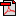  (16.5 KB)No registration statusImplementation in Data Set Specifications:Public hospital establishments NMDSHealth!, Superseded 21/03/2006Implementation start date: 01/07/2005
Implementation end date: 30/06/2006

Public hospital establishments NMDSHealth!, Superseded 23/10/2006Implementation start date: 01/07/2006
Implementation end date: 30/06/2007

Public hospital establishments NMDS 2007-08Health!, Superseded 05/02/2008Implementation start date: 01/07/2007
Implementation end date: 30/06/2008

Public hospital establishments NMDS 2008-09Health!, Superseded 03/12/2008Implementation start date: 01/07/2008
Implementation end date: 30/06/2009

Public hospital establishments NMDS 2009-10Health!, Superseded 05/01/2010Implementation start date: 01/07/2009

Public hospital establishments NMDS 2010-11Health!, Superseded 18/01/2011Implementation start date: 01/07/2010
Implementation end date: 30/06/2011

Public hospital establishments NMDS 2011-12Health!, Superseded 07/12/2011Implementation start date: 01/07/2011
Implementation end date: 30/06/2012

Public hospital establishments NMDS 2012-13Health!, Superseded 07/02/2013Implementation start date: 01/07/2012
Implementation end date: 30/06/2013

Public hospital establishments NMDS 2013-14Health!, Superseded 11/04/2014Implementation start date: 01/07/2013
Implementation end date: 30/06/2014

